Private Education Loan Application  and Solicitation Disclosure - Sample Loan TermsCreditor:Stanford University459 Lagunita Dr. Suite 7Stanford, CA 94305Loan Interest Rates & FeesYour Repayment Interest Rate will be:9.0%This is a fixed rate loan and there are no loan fees associated with  the origination of this loan.  An interest rate up to 10% will be charged if your account becomes delinquent per the terms  of your promissory note.Loan Cost ExamplesThe total amount you will pay for this loan will vary depending upon when you start to repay it.  This example provides estimate based upon the standard repayment terms available for this loan.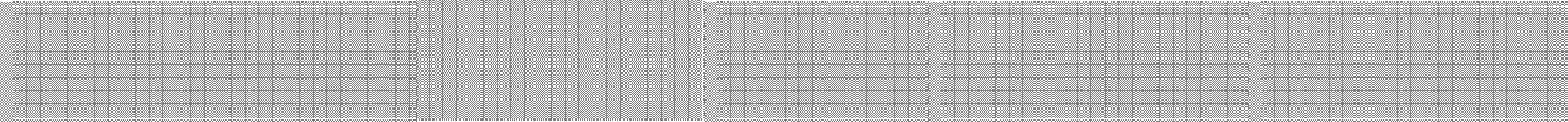 About this exampleThe repayment example assumes that you remain in at least half-time status and have a 6 month grace period before beginning repayment.Federal Loan Alternatives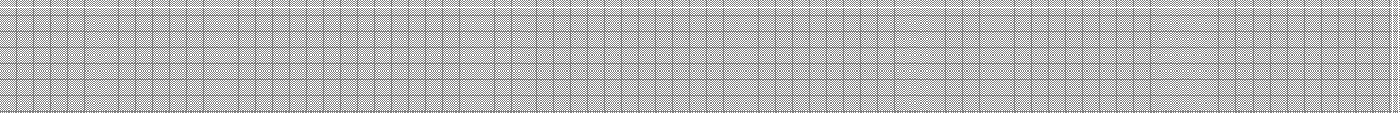 Next Steps1.	Find out About Other Loan Options.Some schools have school-specific loan benefits and terms not detailed on this form.  Contact your school’s financial aid office or visit the Department of Education’s web site at: www.federalstudentaid.ed.gov for more information about other loans.2.	To Apply for this Loan, Complete the Application and the Self-Certification form.You may get the certification from your school’s financial aid office.  If you are approved for this loan, the loan terms will be available for 30 days (terms will not change during this period, except as permitted by law).Reference NotesLoan Fees:•	There are no loan fees associated with the origination of this loan.  The interest rate will increase to 9% upon default and a late fee of $3.00 per late payment will be charged.Bankruptcy Limitations:•	If you file for bankruptcy you may still be required to pay back this loanEligibility CriteriaBorrower•	Must be 18 years or older at the time you applyGrace Period•	When  you cease enrollment at the half-time level or above, your six-month grace period begins.  No payments are due during your grace period.More information about loan eligibility and repayment deferral or forbearance options is available in your promissory note.Repayment Option:Amount Provided (provided directly to you or your school)Interest Rate(fixed)Loan Term(how long you have to pay off the loan)Total Paid over the term of the loanDeferred while in school with repayment beginning following separation as defined by the promissory note$10,0009.0%10 years(following separation from school)$15200.82Loan programCurrent Interest Rate by Program TypeYou may qualify for Federal education  loans.For additional information,contact your school’s financial aid office or the Department of Education at:http://studentaid.gov/PerkinsFor StudentsPlease see the following website for current interest rates:http://studentaid.ed.gov/types/loansYou may qualify for Federal education  loans.For additional information,contact your school’s financial aid office or the Department of Education at:http://studentaid.gov/StaffordFor StudentsPlease see the following website for current interest rates:You may qualify for Federal education  loans.For additional information,contact your school’s financial aid office or the Department of Education at:http://studentaid.gov/StaffordFor Studentshttp://studentaid.ed.gov/types/loansYou may qualify for Federal education  loans.For additional information,contact your school’s financial aid office or the Department of Education at:http://studentaid.gov/PLUSFor Parents andGraduate/Professional StudentsPlease see the following website for current interest rates:You may qualify for Federal education  loans.For additional information,contact your school’s financial aid office or the Department of Education at:http://studentaid.gov/PLUSFor Parents andGraduate/Professional Studentshttp://studentaid.ed.gov/types/loansYou may qualify for Federal education  loans.For additional information,contact your school’s financial aid office or the Department of Education at:http://studentaid.gov/